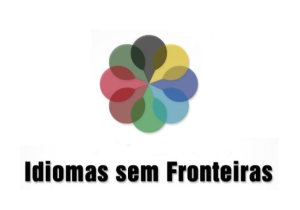 PROCESSO SELETIVO SIMPLIFICADO PARA PROFESSOR BOLSISTA DO NÚCLEO DE LÍNGUAS (NUCLI-IsF) DO PROGRAMA IDIOMAS SEM FRONTEIRAS (IsF)EDITAL OO3RESULTADO DO PROCESSO SELETIVOObservação: O resultado da prova do TOEFL será entregue na secretaria do programa. Banca examinadora:___________________________Dra. Maria Ester Wollstein Moritz___________________________Dra. Donesca Xhafaj___________________________Dra. Raquel Carolina D´ ElyFlorianópolis, 09 de março de 2018Nome do candidato(Por ordem de inscrição)Nota Prova Didática Situação ClassificaçãoRaquel Maysa Keller 7,5Aprovado1ºRicardo Wagner 6,5Reprovado ___Fábio Augusto Prado Marque7,0Aprovado2º 